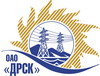 Открытое акционерное общество«Дальневосточная распределительная сетевая  компания»Протокол заседания Закупочной комиссии по вскрытию поступивших на закрытый запрос предложений конвертовг. БлаговещенскПРЕДМЕТ ЗАКУПКИ:Способ и предмет закупки: Открытый запрос предложений  для нужд филиала ОАО «ДРСК» «Южно-Якутские электрические сети»:Лот № 1 «Охрана зданий и помещений  с выводом сигнала на пульт филиала «ЮЯЭС» Лот № 2  «Техническое обслуживание средств пожароохранной сигнализации филиала «ЮЯЭС»Дата и время процедуры вскрытия конвертов: 29.11.2013 г. в 15:15 (время Благовещенское)Основание для проведения закупки: ГКПЗ 2014 г. закупка 213, 214 раздел 10.Планируемая стоимость закупки в соответствии с ГКПЗ:    Лот № 1 – 666 300,00  руб. без учета НДС; Лот № 2 – 977 528,00 руб. без учета НДС ПРИСУТСТВОВАЛИ:Два члена постоянно действующей Закупочной комиссии ОАО «ДРСК» 2 уровняИнформация о результатах вскрытия конвертов:В адрес Организатора закупки поступило 5 (пять) заявок на участие в закупке в запечатанных конвертах.Вскрытие конвертов было осуществлено членами Закупочной комиссии 2 уровня.Дата и время начала процедуры вскрытия конвертов с заявками на участие в закупке: 15:15 (время благовещенское) 29.11.2013 г.Место проведения процедуры вскрытия конвертов с заявками на участие в закупке: ОАО «ДРСК» г. Благовещенск, ул. Шевченко 28, 244 каб.Каждый из полученных конвертов на момент его вскрытия был опечатан и его целостность не была нарушена.В конвертах обнаружены заявки следующих Участников закупки:РЕШИЛИ:Утвердить протокол заседания Закупочной комиссии по вскрытию поступивших на открытый запрос предложений конвертов.Ответственный секретарь Закупочной комиссии 2 уровня ОАО «ДРСК»	О.А. МоторинаТехнический секретарь Закупочной комиссии 2 уровня ОАО «ДРСК»	Е.Ю. Коврижкина№ 70/ПрУ-В29.11.2013№Наименование претендента на участие в конкурсе и его адресПредмет и общая цена заявки на участие в конкурсеЛот № 1 «Охрана зданий и помещений  с выводом сигнала на пульт филиала «ЮЯЭС» Лот № 1 «Охрана зданий и помещений  с выводом сигнала на пульт филиала «ЮЯЭС» Лот № 1 «Охрана зданий и помещений  с выводом сигнала на пульт филиала «ЮЯЭС» 1ООО ЧОП «Флагман» (678900, РС (Я) г. Алдан ул. Тарабукина 67)Цена: 666 300,00  руб. без учета НДС (НДС не облагается)2ФГКУ «Управление вневедомственной охраны Министерства внутренних дел по Республике Саха (Якутия)»(678900, РЯ (Я) г. Алдан, пер. Дорожный, 1)Цена: 827 004,00  руб. без учета НДС (НДС не облагается)Срок действия предложения: до 31.12.2014 г.3ООО ЧОО «Центр-КБ+»(675000, г. Благовещенск ул. Ломоносова, 179)Цена: 666 300,00  руб. без учета НДС (НДС не облагается)Срок действия предложения: до 28.01.2014 г.Лот № 2  «Техническое обслуживание средств пожароохранной сигнализации филиала «ЮЯЭС»Лот № 2  «Техническое обслуживание средств пожароохранной сигнализации филиала «ЮЯЭС»Лот № 2  «Техническое обслуживание средств пожароохранной сигнализации филиала «ЮЯЭС»1ИП Чертоплясов А.М.(678900, РС (Я), г. Алдан,Алданская 22)Цена: 977 528,00  руб. без учета НДС (НДС не облагается)2ООО ЧОП «Флагман» (678900, РС (Я) г. Алдан ул. Тарабукина 67)Цена: 984 226,00  руб. без учета НДС (НДС не облагается)3ИП Нестеров А.В.(678900, РС (Я), г. Алдн, ул. Линейная 5 кв. 2)Цена: 1 011 565,00  руб. без учета НДС (НДС не облагается)Срок действия предложения: 60 дней с даты вскрытия конвертов (29.11.13 г.).4ООО ЧОО «Центр-КБ+»(675000, г. Благовещенск ул. Ломоносова, 179)Цена: 626 220,72,00  руб. без учета НДС (НДС не облагается)Срок действия предложения: до 29.01.2014 г.